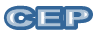 Brasília, ........ de ................... de ...........O/A (Nome do responsável) do/a (Nome da Instituição) está de acordo em colaborar com a realização da pesquisa intitulada “título da pesquisa”, de responsabilidade do(a) pesquisador(a) (nome do(a) pesquisador(a) responsável), cujo objetivo é (colocar o objetivo da pesquisa), após aprovação pelo Comitê de Ética em Pesquisa da Universidade Católica de Brasília – CEP/UCB.O estudo envolve (descrever rapidamente a metodologia a ser utilizada - entrevista, avaliação, aplicação de testes específicos, coleta de exames, tratamento, etc) em (descrever brevemente a amostra).Este estudo tem duração de (semana/mês/ano), com previsão de início para (mês/ano) e término em (mês/ano). ______________________________________________Nome do responsávelAssinatura e carimbo da instituição____________________________________________________________Nome do pesquisador responsável pela pesquisa Assinatura